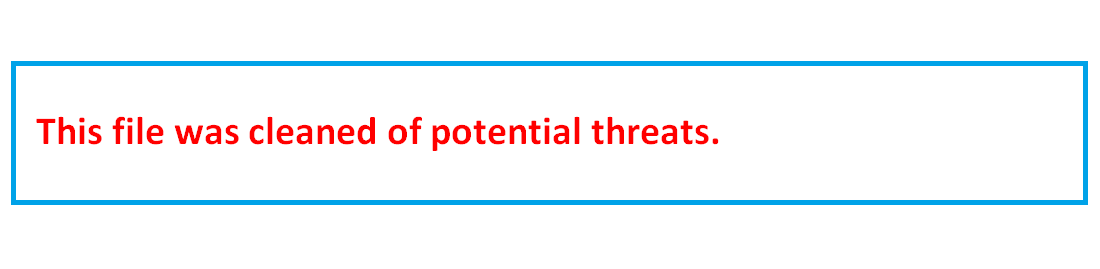 CURRICULUM VITAPERSONAL INFORMATION: Name: Nagwa Ibrahim Mohamed Rashed Date of Birth: 21/9/1985Nationality: Egyptian          Religion: Moslem. Marital Status: Married Address: Shebin El-kom , Menoufia, Egypt Telephone No.: Home: 048\2141714   Mobile:    01016614974. Email: mohamed.nagwa2009@yahoo.com TRAINING COURSESComputer skills -International Computer Driving License (ICDL). It includes operating system windows 8, office package (Microsoft word, excel, power point and access) and networks.Comprehensive SPSS course (2009)TOEFL (with a score of 457 degrees) (2016)IC3 (Internet & Computing Core Certification) (August 2015).Information Technology (August 2015)WORKSHOPS AND SEMINARS ATTENDANCEAttendance Diabetes in Pediatrics (National Liver Institute, Menoufia University) 17 April 2016Risk and damage of drugs and their effects on public health (Faculty of nursing, Menoufia University) 12 February 2018. Egyptian Knowledge Bank " Clinical Key'' 14 March 2018Basic of Research methodology (Faculty of nursing, Menoufia University) 20-21 March 2018. How to write and publish research paper in international journals (Medical-Surgical nursing department conference, Faculty of Nursing, Menofyia University) 3-4 April 2018 Towards a safe society of hepatitis (Faculty of Nursing, Menoufia University) 27 October 2018  Sexual harassment and its psychological impact on the society( Faculty of Nursing, Menoufia University) 27 October 2018  The importance of cleanliness and its impact on the individual and society (Faculty of Nursing, Menoufia University) 11 February 2019.Health waste management and how to protect against infection risk (Faculty of Nursing, Menoufia University) 12 February 2019.Infection Control between reality and hope (Faculty of Nursing, Menoufia University) 24-25 February 2019.CONFERENCESAttended in the 2nd International Scientific Nursing Conference, Faculty of Nursing, Menoufiya University "Quality Performance; Nursing Challenges and Ambition" 2010. The 4th Annual International Delta Pediatric Conference "Common Pediatric Health Problems" Faculty of Medicine, Menoufia University 21 July 2011.Attended in the 2nd Conference of Pediatric Nursing Department, Faculty of Nursing, Menoufia University "New Trends in Pediatric Nursing" 2012. Participation in the 4th International Scientific Nursing Conference “Research Utilization in Nursing", Faculty of Nursing, Menoufia University", 2014.Participation in the 3rd Annual Scientific day , of Pediatric Nursing Department, Faculty of Nursing, Menoufia University "Current Issues in Pediatric Nursing " with " Home Residents With Penumoni "10 April 2016. Attended in the 23rd annual congress of faculty of medicine, Menoufia University "Stem cells & Organ Transplantation" 12-16 April 2016.The 5th international nursing conference: toward advanced nursing practice (Faculty of nursing, Menofyia university) 4-5 April 2017The 3rd annual scientific conference of community health nursing department: New trends and challenges in community nursing (Faculty of nursing, Menofyia University) 1 November 2017The 3rd international scientific conference of psychiatric nursing department: Cultural and environmental pollution and its impact on the psychological and physical status of the individual, family and society (Faculty of nursing, Menofyia University) 20-21 March 2018.The 3rd annual scientific conference of medical-surgical nursing department: Hand in hand creating tomorrow in medical surgical nursing (Faculty of nursing, Menofyia University) 3-4 April 2018..Participation in the Scientific day , of Pediatric Nursing Department, Faculty of Nursing, Banha  University "Advances  in Pediatric Nursing Science " 17 April 2018. Attended in the 25th annual congress of faculty of medicine, Menoufia University "Care of Critically Ill Patient" 15-18 July 2018.Attended in the 6th   international Scientific conference of Faculty of Nursing, Menoufia University "Sustainable Development of Nursing Education and Research" October 2019.TEACHING ACTIVITIESFor the UndergraduatesGeneral pediatric nursing (clinical & theoretical).Critical care of pediatric nursing (clinical).Pediatric rehabilitation  Other Teaching activities Sharing in the 1st undergraduate year control .LIST OF PUBLICATIONSPublications in the field of pediatric nursingResearch Papers Rashed, N. I., Khalifa, M. I., Zein El Dein, N. A., & Omar, T. K. (2020). Effect of Partnership Based Program with Primary Caregivers of Children on Stoma Care. Menoufia Nursing Journal, 5(1), 33-45.‏ Rashed, N. I., Khalifa, M. I., Zein El Dein, N. A., & Omar, T. K. (2020). Stoma Care for Children having Colostomy in Menoufia University Hospital. Menoufia Nursing Journal, 5(1), 47-53.‏      ACADEMIC QUALIFICATION:      ACADEMIC QUALIFICATION:2007Bachelor of nursing science with an excellent degree2015Master of nursing science (Pediatric Nursing) Faculty of Nursing, Menoufiya University with an excellent degree " Effect of Preoperative Play Therapy on the Level of Anxiety of Children and Parents". Un Published Master thesis. 2020 Doctorate degree in nursing sciences (Pediatric Nursing) " Effect of Partnership Based Program with Primary Caregivers of Children on Stoma Care".      PROFESSIONAL POSITION:	      PROFESSIONAL POSITION:	2008- Clinical instructor at Pediatric nursing department– Faculty of Nursing, Menofia University.   2015- Assistant lecturer of Pediatric nursing – Faculty of Nursing, Menofia University.  2020January  till now- Lecturer of Pediatric nursing – Faculty of Nursing, Menofia University.  